Struktura českého školství捷克教育事业结构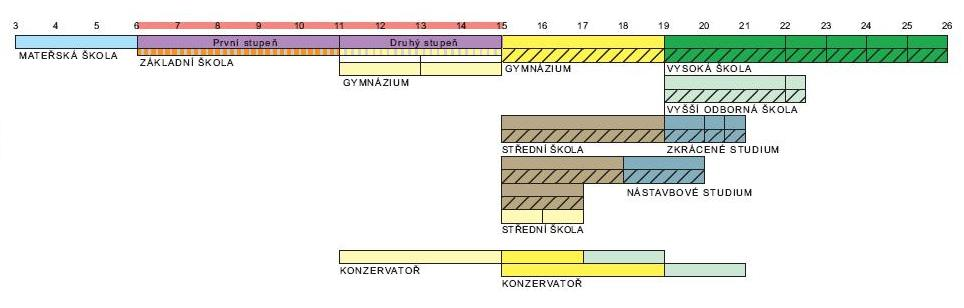 Mateřské školy (MŠ)– předškolní vzdělávání 幼儿园 (MŠ)：学前教育 Od 3 – 6 let3 至 6 岁Zápis do MŠ podáním žádosti k předškolnímu vzdělávání v termínu vyhlášení zápisu.                                                                       可以注册通过固定注册日期前交的学前教育的申请书.Doklady nutné k zápisu : vyplněná žádost k předškolnímu vzdělávánívyjádření dětského lékaře doklad o pravidelném očkování dítěteOP / pas zákonného zástupceU cizinců jsou potřebná další potvrzení. Informace o nich obdrží zákonný zástupce dítěte od ředitele mateřské školy.注册需要的证件 : 已填好的学前教育申请书儿科医生证明儿童定期打预防针的证书家长或监护人的身份证 / 护照外国人还需要其他的证明。幼儿园园长会给家长或监护人更详细的信息。Druhy poplatků:za předškolní vzdělávání stravné费用种类学费餐费Základní škola (ZŠ)- povinná školní docházka小学 (ZŠ)：义务教育Od 6 – 15 let.6 至15 岁Povinná školní docházka trvá 9 let. 义务教育时间为9年Zápis do první třídy ZŠ  - oficiální zápisy do prvních tříd probíhají v době mezi 15. lednem a 15. únorem kalendářního roku, v němž má dítě zahájit povinnou školní docházku. Jinak je možno zapsat dítě kdykoliv.小学一年级的入学注册：孩子要开始义务教育的当历年1月15日和2月15日之间进行正式入学注册。另外，什么时候都可以注册。Zákonní zástupci mohou žádat o odklad školní docházky.家长或监护人可以申请延期入学注册。Doklady nutné k zápisu : rodný list dítěte a pas zákonného zástupce, informace o zdravotním pojištění报名需要的证件：儿童出生证、家长或监护人的护照、医疗保险的信息Zápis do vyšších tříd je možný kdykoliv během školního roku.其他年级在学年过程中什么时候都可以注册入学K tomu je dobré doložit vysvědčení z posledního absolvovaného ročníku.注册时，需要带来最后一个完成年级的成绩单Základní škola se dělí na dva stupně:   小学分两级：   1. stupeň  je od  1.- 5. ročníku2. stupeň je od  6.- 9. ročníku        přechod z prvního na druhý stupeň základní školy je automatický初级从1到5年级第2级从6到9年级       从初级到第二级的过渡是自动的Část povinné školní docházky můžou děti absolvovat také na víceletých gymnáziích.na osmiletá gymnázia dělají žáci přijímací zkoušky po ukončení 5. ročníkuna šestiletá gymnázia po 7. ročníku základní školysoučástí přijímacích zkoušek jsou testy z českého jazyka, matematiky a všeobecného přehledu孩子们也可以把义务教育的一部分在多年高级中学实施。完成小学5年级后，学生们可以考八年的高级中学完成小学7年级后，学生们可以考六年的高级中学入学考试是由捷克文、数学和各方面的知识的笔试组成的Druhy poplatků:费用种类Základní vzdělávání je bezplatné, s výjimkou soukromých a církevních škol, které mohou vybírat školné.Žákům prvních a přípravných tříd se bezplatně poskytují základní školní potřeby v hodnotě 200 Kč. Školní pomůcky jako sešity, pracovní sešity, pera, pravítka atd. si žáci kupují sami.Učebnice a učební texty jsou poskytovány bezplatně, ale musí se na konci školního roku vrátit (kromě prvňáků).Školní družina a kroužky jsou většinou zpoplatněny.Stravování ve školní jídelně se také platí.小学教育是免费的，只有私有和教会学校会要学费的。一年级和预备班的学生给免费提供价值为200克朗的基础教具。 学生自己买教具如练习本、工作本、钢笔、尺子等。课本与教材是免费提供的，但必须学年底返回学校（除了一年级学生之外）。学校组织的课余活动机构少年之家和各种活动小组一般收费。学生食堂的午餐也是收费的。Střední školy - příprava na budoucí povolání中学：未来就业的教育Od 15 let – končí dle typu školy.Střední školy navazují na základní školy a připravují na budoucí povolání, popřípadě na další studium.Volba typu školy závisí na prospěchu a zájmovém zaměření žáka.Přijímací zkoušky vyhlašují konkrétní školy, dle svých požadavků. Žáci posílají přihlášky do prvního kola nejpozději 15. března, v případě přihlášky do oborů vzdělání s talentovou zkouškou do 30. listopadu. Střední škola může cizincům u přijímacích zkoušek odpustit test z českého jazyka, popřípadě ho nahradit pohovorem.Většinou je již ke studiu na střední škole vyžadována alespoň základní znalost češtiny.从15岁开始，按学校的种类完成。中学继承小学的教育，并为未来就业或后来的学习实施教育。中学的选择与学生的成绩、兴趣和爱好有关系。具体学校按自己的要求宣布入学考试。学生们可以最晚3月15日寄过去第一轮考试的报名单，要是学校的专业要求天才考试 ，要更早，11月30日前报名。. 入学考试时，中学可以给外国人免去捷克文的笔试部分或把它代替成口试。一般，中学学习要求至少基础的捷克语能力水平。Druhy středních škol中学的种类Gymnázium - poskytuje všeobecné vzdělání zakončené maturitní zkouškou a jedná se především o přípravu studentů ke studiu na VŠ nebo VOŠ. Délka studia je většinou 4 roky. Střední odborná škola - poskytuje úplné střední odborné vzdělání zakončené maturitní zkouškou v technicko-hospodářských, ekonomických, zdravotnických, pedagogických a dalších oborech.  Délka studia činí zpravidla čtyři roky. Střední odborné učiliště (SOU) poskytuje střední vzdělání zakončené závěrečnou učňovskou zkouškou. Délka studia jsou dva až tři roky. Absolventi získávají výuční list a jsou kvalifikováni pro výkon dělnických a podobných povolání. Mohou ovšem i pokračovat ve studiu na nástavbách zakončených maturitou高级中学：提供普通中等教育，以毕业考试完成，目标为学生在大学或职业高等学校的学习作准备。一般为4年制。 中等专业学校：提供专业全面中等教育，以毕业考试结束，专业分技术、经济、卫生、师范等范围的。一般为4年制。 中等职业学校 (SOU)： 提供中等教育，以学徒职业考试完成。一般为2至3年制。毕业生拿到学徒的满师证书，使他们有资格从事工人类的职业。他们也可以继续学习具有毕业考试的专业培训。yšší odborné školy (VOŠ) a Vysoké školy VŠ高等专业学校 (VOŠ) 与大学(VŠ)Pomaturitní studium,  zvyšování kvalifikace. VOŠ trvají většinou 3 roky, studium je zakončeno absolutoriem a udělením titulu diplomovaný specialista (DiS).VŠ mají většinou třístupňovou strukturu – bakalářský ( 3 – 4 roky), navazující magisterský (1 – 3  roky) a doktorský ( 3 roky ) programVysoké školy mají jako jediné možnost udělovat akademické tituly .Přijímací zkoušky – nutnost doložit ukončené střední vzdělání maturitním vysvědčením, v případě zahraničních zkoušek je nutná nostrifikace vysvědčení. Zkoušky jsou z konkrétních oborů, na které se uchazeč hlásí.中学毕业后的学习，提高技能。 高等专业学校(VOŠ)一般为3年制，以毕业考试完成，毕业生授予受过专业训练的专家(DiS)学位。大学平常有三级结构：本科课程（3至4年）、继承的硕士课程（1至3年）和博士课程（3年）。只有大学可以授予本科、硕士、博士等学位。入学考试：必须以中学毕业证证明完成的中学教育，如果有在国外考的科目的话，要法律上确认该成绩单在本国有效。入学考试的内容按具体考的专业来定。